Former Pavilion Property on Lake Hortonia92 Walker Grove Road  Sudbury, VT 05733$639,000 4 Bed, 2.5 Bath | 3,850 Sq Ft on 1.64 Acres | MLS #2912433PRISTINE YEAR ROUND LAKE HOME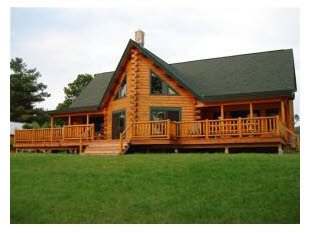 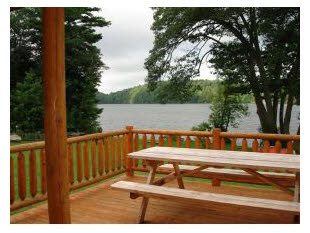 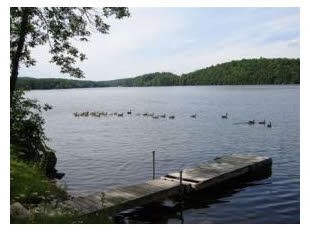 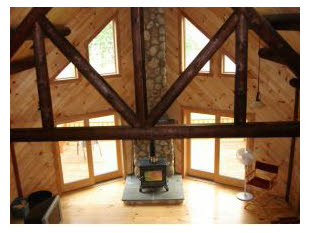 Property Information for 92 Walker Grove Road Embracing Lake Hortonia with 250’ of beautiful lake frontage nestled on a peninsula, this is a premium, one-of-a-kind setting! 2007 incredible log construction with soaring 20’ ceilings, massive log beams, a river rock wood stove hearth and impressive windows galore. Spectacular great room, 4 bedrooms and upscale cherry wood kitchen and baths. Unprecedented 1.64 acres enhanced by a level beach for swimming, fire pit and great dockage. Priced to sell. Interior FeaturesExercise Room, Great Room, Master Bath, Master Bedroom on Main Level, Propane Water Heater, Eat-In Kitchen, Living/Dining Combo, Softwood Floors, 220 Plug, Ceiling Fan, Vaulted Ceiling, Walk-in Closet, Poured Concrete Foundation, Bedroom 2 is 11'X15', Bedroom 3 is 17'X13', Bedroom 4 is 17'X13', Utility Room is 12'X10' Exterior FeaturesCovered Porch, Deck(s), Outbuilding(s), Shed, Road Frontage is 265 SQ FT, Driveway Gravel/Crushed Stone 